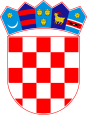 REPUBLIKA HRVATSKA
KRAPINSKO-ZAGORSKA ŽUPANIJA
OPĆINA ĐURMANEC
OSNOVNA ŠKOLA ĐURMANEC
Đurmanec 49
49225 Đurmanec
OIB: 84825610611 | Matični broj: 03079554
Broj RKP-a: 15831
Oznaka razine: 31 | Šifra djelatnosti: 8520
U Đurmancu, 31.1.2024.KLASA: 400-07/24-01/03
URBROJ: 2140-95-24-2BILJEŠKE UZ FINANCIJSKI IZVJEŠTAJ 
ZA RAZDOBLJE I-XII 2023. GODINEBilješke uz Izvještaj o prihodima i rashodima, primicima i izdacimaBilješka br.1 uz poziciju šifre 6341 Tekuće pomoći od izvanproračunskih korisnika – u izvještajnom razdoblju dobiveni su prihodi od HZZ-aBilješka br.2 uz poziciju šifre 6361 Tekuće pomoći proračunskim korisnicima iz proračuna koji im nije nadležan – u izvještajnom razdoblju ostvareno je 18 posto više prihoda u odnosu na prethodnu godinu zbog povećanja plaća djelatnika, financiranja školske prehrane od strane MZO i uvođenja produženog boravka od početka školske godine 2023./2024.Bilješka br.3 uz poziciju šifre 6362 Kapitalne pomoći proračunskim korisnicima iz proračuna koji im nije nadležan – u obračunskom razdoblju prihodi su povećani zbog nabavke opreme potrebne za provođenje programa produženog boravkaBilješka br.4 uz poziciju šifre 6391 Tekući prijenosi između proračunskih korisnika istih proračuna – u izvještajnom razdoblju održavalo se ŽSV knjižničara te je Osnovna škola Matije Gupca Gornja Stubica prebacila potrebna sredstva za troškove održavanja na žiroračun školeBilješka br.5 uz poziciju šifre 6413 Kamate na oročena sredstva i depozite po viđenju – tijekom izvještajnog razdoblja kamate su knjižene na spomenuti kontoBilješka br.6 uz poziciju šifre 6419 Ostali prihodi od financijske imovine – tijekom izvještajnog razdoblja, kamate su knjižene na poziciju šifre 6413Bilješka br.7 uz poziciju šifre 6526 Ostali nespomenuti prihodi – u izvještajnoj godini ostvareno je 25.552,91 eur, dok je u prethodnoj ostvareno 46.442,88 eur, smanjenje od 45 posto očituje se u činjenici da je od početka 2023. godine prehrana za učenike u školskoj kuhinji besplatna – više ju ne financiraju roditelji, već MZOBilješka br.8 uz poziciju šifre 6614 Prihodi od prodaje proizvoda i robe – u izvještajnom razdoblju, knjiženi su prihodi od prodaje proizvoda Učeničke zadruge Đurđice Đurmanec i prodaje starog papira na spomenutu pozicijuBilješka br.9 uz poziciju šifre 6615 Prihodi od pruženih usluga – u izvještajnom razdoblju ostvareno je 12.198,34 eur od najma školske sportske dvorane, dok je u prethodnoj godini ostvareno 8.608,40 eur uslijed manjeg obujma korištenja dvorane zbog posljedica Covid-19Bilješka br.10 uz poziciju šifre 6631 Tekuće donacije – u izvještajnom razdoblju primljeno je 3.312,00 eur donacija za nabavu opremeBilješka br.11 uz poziciju šifre 6711 Prihodi iz nadležnog proračuna za financiranje rashoda poslovanja – u izvještajnom razdoblju došlo je do povećanja prihoda uslijed povećanja svih troškova vezanih uz rad škole, no gotovo trećina povećanja odnosi se na hitne intervencije na školskoj kuhinjiBilješka br.12 uz poziciju šifre 6712 Prihodi iz nadležnog proračuna za financiranje rashoda za nabavu nefinancijske imovine – na spomenutom kontu knjižena su sredstva za nabavku nefinancijske imovine; printer za tajništvo i strojarski projektBilješka br.13 uz poziciju šifre 3113 Plaće za prekovremeni rad – u izvještajnom razdoblju došlo je do povećanja rashoda za prekovremeni rad od 29,5 posto zbog čestih odlazaka djelatnika na bolovanje i nemogućnosti pronalaska zamjene za razrednog i predmetnog učiteljaBilješka br.14 uz poziciju šifre 312 Ostali rashodi za zaposlene – u izvještajnom razdoblju došlo je do povećanja rashoda za materijalna prava djelatnika (odlazak dvaju djelatnika u mirovinu i isplata otpremnina, isplata potpora za novorođeno dijete i za smrtni slučaj)Bilješka br.15 uz poziciju šifre 3211 Službena putovanja – u izvještajnom razdoblju rashodi za službena putovanja povećali su se za 59,4 posto i iznose 3.646,70 eur jer se održalo više natjecanja u znanju, terenskih nastava i izleta temeljem kojih djelatnici ostvaruju pravo na dnevnice i troškove službenog putovanjaBilješka br.16 uz poziciju šifre 3221 Uredski materijal i ostali materijalni rashodi – u izvještajnom razdoblju ostvareno je 22,2 posto rashoda više u odnosu na prethodnu godinu zbog povećanja cijena na tržištuBilješka br.17 uz poziciju šifre 3222 Materijal i sirovine – u izvještajnom razdoblju ostvareno je 60.570,18 eur, dok je u prethodnom ostvareno 39.769,76 eur rashoda zbog povećanog obujma nabavke materijala i roba za prehranu u školskoj kuhinjiBilješka br.18 uz poziciju šifre 3223 Energija – u izvještajnom razdoblju ostvareno je 43.836,52 eur, a u prethodnom razdoblju 24.537,88 eur rashoda za energiju do čega je došlo zbog poskupljenja svih energenataBilješka br.19 uz poziciju šifre 3224 Materijal i dijelovi za tekuće i investicijsko održavanje – u izvještajnom razdoblju ostvareno je 1.547,16 eur rashoda, a u prethodnom 2.011,06 eur pošto je prethodne godine bilo potrebno više popravaka i održavanja Bilješka br.20 uz poziciju šifre 3225 Sitni inventar – u izvještajnom razdoblju nabavljeno je više sitnog inventara u odnosu na prethodnu godinuBilješka br.21 uz poziciju šifre 3227 Službena, radna i zaštitna odjeća i obuća – u izvještajnom razdoblju nije se nabavljalo službene odjeće ni obućeBilješka br.22 uz poziciju šifre 3231 Usluge telefona, pošte i prijevoza – u izvještajnom razdoblju ostvareno je 5.664,51 eur rashoda, dok je u prethodnom razdoblju ostvareno 15.775,83 eur rashoda, do toga je došlo zbog knjiženja troškova izleta na drugi kontoBilješka br.23 uz poziciju šifre 3232 Usluge tekućeg i investicijskog održavanja – u obračunskom razdoblju došlo je do povećanja rashoda zbog renovacije školske kuhinjeBilješka br.24 uz poziciju šifre 3236 Zdravstvene i veterinarske usluge – u izvještajnom razdoblju ostvareno je 797,16 eur, dok je u prethodnom ostvareno 1.083,66 eura rashoda zbog pregleda djelatnika radi izdavanja sanitarnih iskaznica i testiranja na Covid-19Bilješka br.25 uz poziciju šifre 3237 Intelektualne i osobne usluge – do povećanja rashoda došlo je zbog knjiženja ugovora o djelu te troškova za zaposlenika temeljem studentskog ugovoraBilješka br.26 uz poziciju šifre 3239 Ostale usluge – u izvještajnom razdoblju došlo je do povećanja na spomenutom kontu zbog knjiženja raznih usluga popravaka na istuBilješka br.27 uz poziciju šifre 3295 Pristojbe i naknade – u izvještajnom razdoblju ostvareno je 3.420,51 eur, a u prethodnom 5.383,78 eur rashoda jer su u prethodnom razdoblju isplaćivane naknade po sudskim presudama Bilješka br.28 uz poziciju šifre 3299 Ostali nespomenuti rashodi poslovanja – u izvještajnom razdoblju ostvareno je 12.565,05 eur rashoda, dok je u prethodnom ostvareno 3.308,17 eur; na spomenuti konto knjiže se organizirani izleti i terenska nastava učenikaBilješka br.29 uz poziciju šifre 3431 Bankarske usluge i usluge platnog prometa – u izvještajnom razdoblju ostvareno je 929,26 eur rashoda, dok je u prethodnom ostvareno 1.095,12 eurBilješka br.30 uz poziciju šifre 3433 Zatezne kamate – u prethodnom izvještajnom rashodu isplaćivale su se naknade temeljem sudskih presuda te je iz tog razloga došlo do knjiženja rashoda za zatezne kamateBilješka br.31 uz poziciju šifre 3722 Naknade građanima i kućanstvima u naravi – u izvještajnom razdoblju bilo je potrebno nabaviti manje radnih udžbenika za učenikeBilješka br.32 uz poziciju šifre 3812 Tekuće donacije u naravi – u obračunskom razdoblju na spomenuti konto knjiženi su rashodi za nabavku menstrualnih higijenskih potrepština za učenice školeBilješka br.33 uz poziciju šifre 4221 Uredska oprema i namještaj – u izvještajnom razdoblju ostvareno je 1.227,50 eur rashoda, dok je u prethodnom ostvareno 1.584,38 eur; tijekom izvještajnog razdoblja nabavljeno je manje opreme odnosno namještajaBilješka br.34 uz poziciju šifre 4227 Uređaji, oprema i strojevi za ostale namjene – u izvještajnom razdoblju ostvareno je 11.580,75 eur rashoda za nabavu stolova i klupa za provođenje nastave u vanjskoj učionici te plinske nagibne pečenjare za pripremu obroka učenicimaBilješka br.35 uz poziciju šifre 4241 Knjige – u izvještajnom razdoblju nabavljalo se više knjiga i knjižnične građe u odnosu na prethodnu godinuBilješka br.36 uz poziciju šifre 63414 Tekuće pomoći od HZMO-a, HZZ-a i HZZO-a – u obračunskom razdoblju školi su doznačena sredstva od strane HZZ-aBilješka br.37 uz poziciju šifre 63612 Tekuće pomoći iz državnog proračuna proračunskim korisnicima proračuna JLP(R)S – u obračunskom razdoblju došlo je do povećanja prihoda od strane MZO zbog financiranja školske prehraneBilješka br.38 uz poziciju šifre 63613 Tekuće pomoći proračunskim korisnicima iz proračuna JLP(R)S koji im nije nadležan – u obračunskom razdoblju došlo je do povećanja prihoda od strane Općine zbog financiranja programa produženog boravkaBilješka br.39 uz poziciju šifre 63622 Kapitalne pomoći iz državnog proračuna proračunskim korisnicima proračuna JLP(R)S – u obračunskom razdoblju došlo je do povećanja prihoda zbog nabavke više udžbenika za učenikeBilješka br.40 uz poziciju šifre 65264 Sufinanciranje cijene usluge, participacije i slično – u izvještajnom razdoblju ostvareno je 9.586,31 eur prihoda, dok je u prethodnom ostvareno 30.378,66 eur zbog činjenice da je od početka izvještajnog razdoblja prehrana u školskoj kuhinji za učenike besplatna (ne financiraju ju više roditelji)Bilješka br.41 uz poziciju šifre 65267 Prihodi s naslova osiguranja, refundacije štete i totalne štete – u izvještajnom razdoblju nisu ostvareni prihodi od osiguranja Bilješka br.42 uz poziciju šifre 31214 Otpremnine – tijekom obračunskog razdoblja dva djelatnika otišla su u mirovinu i ostvarila pravo na isplatu otpremnineBilješka br.43 uz poziciju šifre 31215 Naknade za bolest, invalidnost i smrtni slučaj – u izvještajnom razdoblju ostvareno je 2.386,40 eur rashoda po osnovi naknada djelatnicima zbog većeg broja djelatnika na dužem bolovanju te smrtnog slučajaBilješka br.44 uz poziciju šifre 32361 Obvezni i preventivni zdravstveni pregledi zaposlenika – u izvještajnom razdoblju izvršeno je više pregleda za izdavanje sanitarnih iskaznicaBilješka br.45 uz poziciju šifre 32372 Ugovori o djelu – u izvještajnom razdoblju ostvareno je 5.486,60 eur rashoda temeljem ugovora o djelu za djelatnike koji rade u sklopu e-tehničara i GOO te za dežurstva u školskoj sportskoj dvoraniBilješka br.46 uz poziciju šifre 32377 Usluge agencija, studentskog servisa (prijepisi, prijevodi i drugo) – u izvještajnom razdoblju ostvareno je 1.927,83 eur rashoda jer je na radnom mjestu Pomoćnika u nastavi radila osoba temeljem studentskog ugovoraBilješka br.47 uz poziciju šifre 37229 Ostale naknade iz proračuna u naravi  - tijekom obračunskog razdoblja nabavljeno je manje radnih udžbenika za učenikeBilješke uz BilancuBilješka br.1 uz poziciju šifre 0221 Uredska oprema i namještaj – tijekom obračunske godine nabavljana je oprema te je uknjižena dobivena opremaBilješka br.2 uz poziciju šifre 02922 Ispravak vrijednosti postrojenja i opreme – u izvještajnom razdoblju, uslijed nabave opreme, došlo je i do povećanja ispravka vrijednosti isteBilješka br.3 uz poziciju šifre 1112 Novac na računu kod tuzemnih poslovnih banaka – iznos sredstva na žiroračunu veći je u odnosu na početak zbog neutrošenih strogo namjenskih sredstavaBilješka br.4 uz poziciju šifre 124 Potraživanja za više plaćene poreze i doprinose – u 2023. godini iznos potraživanja za više plaćene poreze bio je veći u odnosu na početak godineBilješka br.5 uz poziciju šifre 165 Potraživanja za upravne i administrativne pristojbe, pristojbe po posebnim propisima i naknade – iznos potraživanja po računima za prehranu u školskoj kuhinji je manji u odnosu na početak godine Bilješka br.6 uz poziciju šifre 166 Potraživanja za prihode od prodaje proizvoda i roba te pruženih usluga i za povrat po protestiranim jamstvima – iznos potraživanja po računima za korištenje školske sportske dvorane veći je u odnosu na početak godine jer se tijekom 2023. godine dvorana više iznajmljivalaBilješka br.7 uz poziciju šifre 231 Obveze za zaposlene – obveze za zaposlene su više zbog povećanja troškova za plaće i ostale rashode djelatnikaBilješka br.8 uz poziciju šifre 996 Izvanbilančni zapisi-pasiva – došlo je do povećanja izvanbilančnih zapisa u iznosu od 35.750,54 eur, od kojih se 20.000,00 eur odnosi na potpisivanje zadužnice s Ministarstvom regionalnog razvoja i fondova Europske unije, a 15.750,54 eur na dobivenu opremu od CARNET-a (dva sklopiva interaktivna programibilna robota, dva modularna mikroračunala, 3D printer, senzor za mjerenje kvalitete zraka, digitalnu bežičnu vremensku stanicu, mali set za uvod u elektroniku i ormar s 18 mjesta)Bilješke uz Izvještaj o rashodima prema funkcijskoj klasifikacijiNa poziciji šifre 096 Dodatne usluge o obrazovanju nalaze se rashodi koji su ostvareni za potrebe školske kuhinje i iznose 60.522,902 eur; viši su u odnosu na prethodnu godinu jer se prehrana financira od strane MZO-a koji je odredio višu cijenu obroka po danu po učeniku.Bilješke uz izvještaj o promjenama u vrijednosti i obujmu imovine i obvezaNa poziciji šifre P018 Proizvedena dugotrajna imovina prikazana je informatička oprema dobivena u sklopu projekta K81850. Radi se o povećanju obujma imovine u iznosu od 12.005,16 eur koja se odnosi na tablete, prijenosno računalo i projektore.Bilješke uz Izvještaj o obvezamaUkupan iznos nedospjelih obveza iznosi 121.839,11 eur, a odnosi se na nedospjele obveze za rashode poslovanja. Iskazane su obveze za plaću i materijalna prava zaposlenika te ostalih materijalnih troškova koji su nastali u prosincu i krajem prosinca  2023. godine, a  dospijevaju u siječnju i veljači 2024. godine.Voditeljica računovodstva:						Ravnatelj:Milica Varjačić Fijačko						Krešimir Kralj, prof.______________________						______________________